Translink Eco Schools Travel Challenge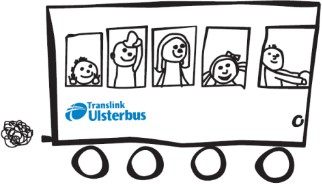 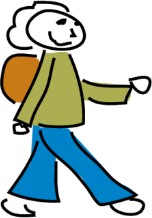 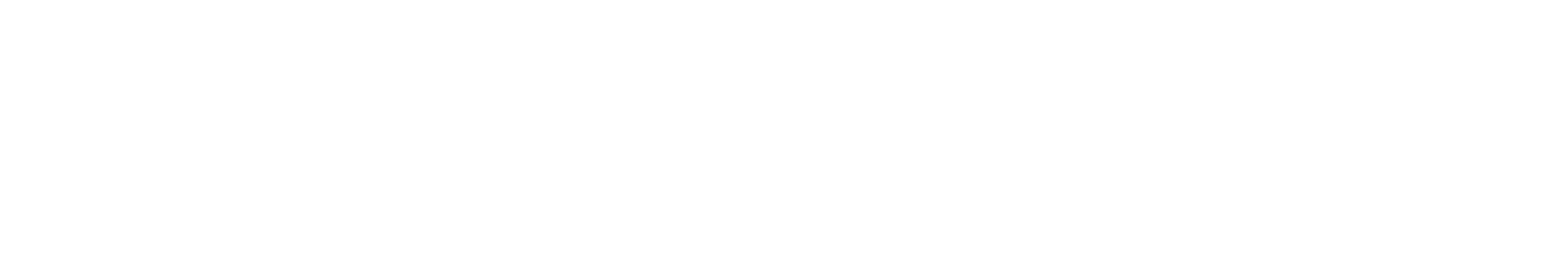 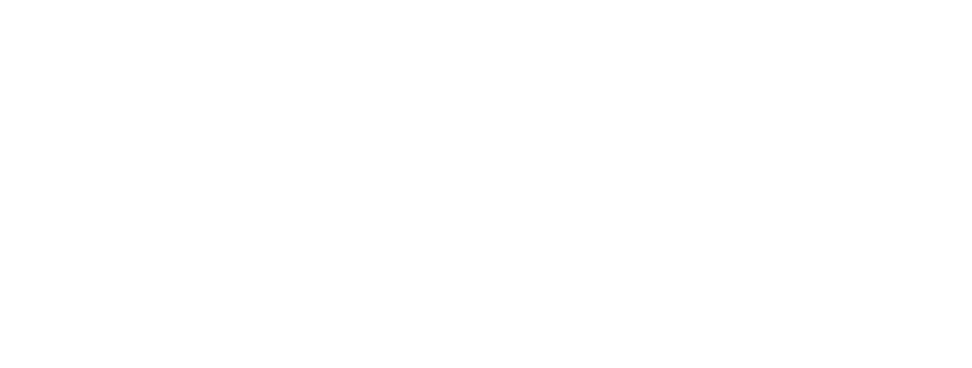 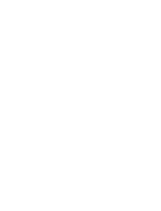 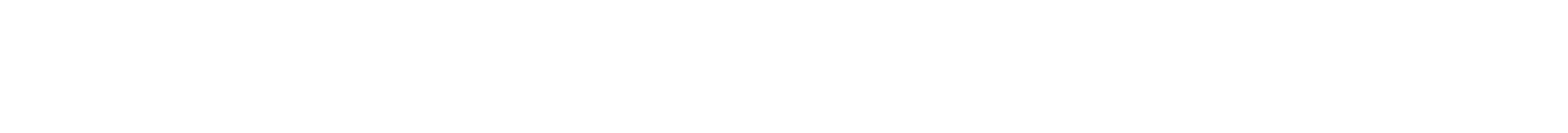 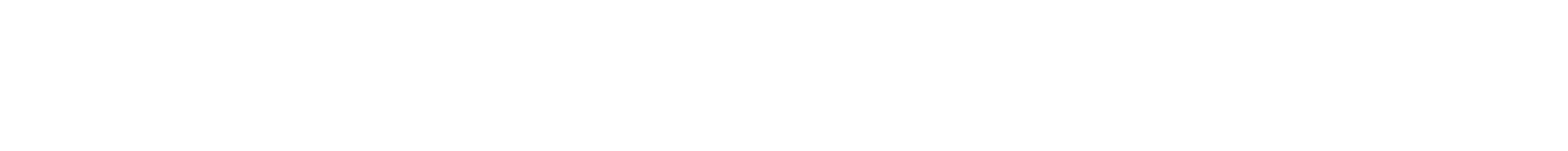 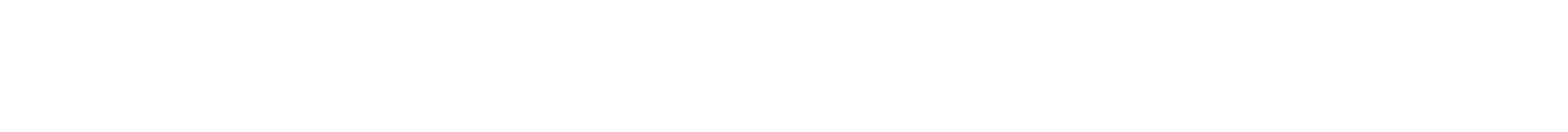 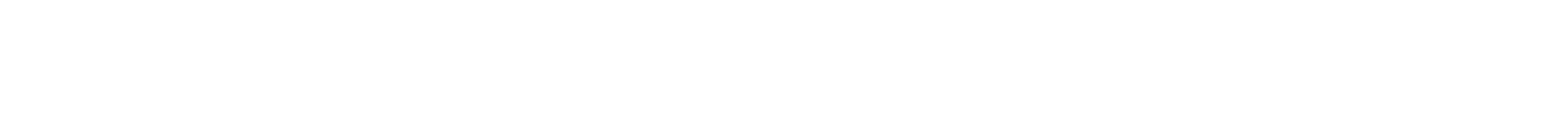 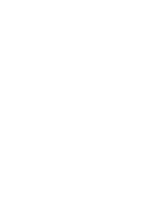 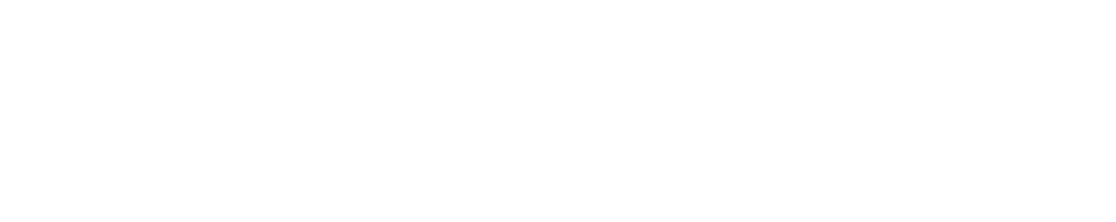 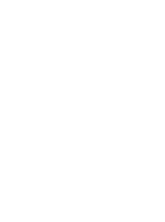 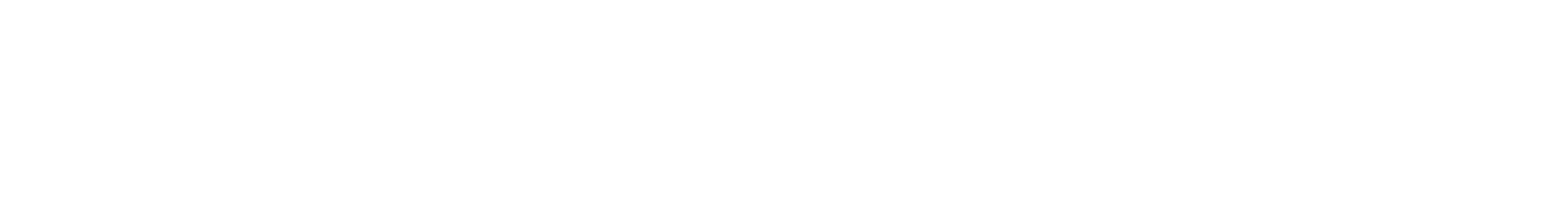 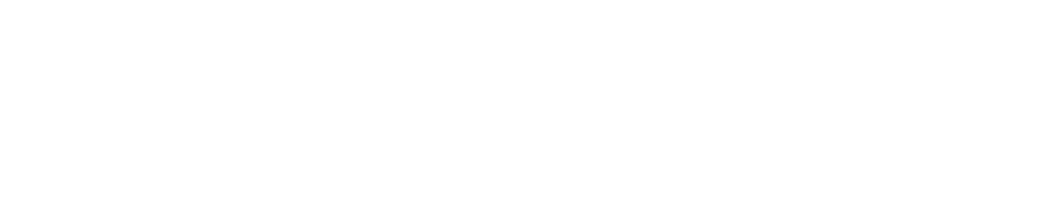 What’s good about it?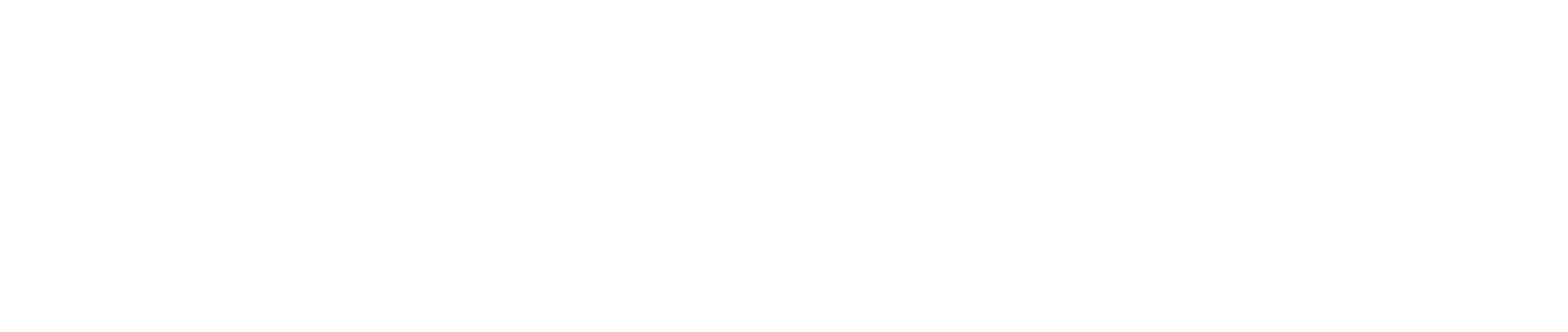 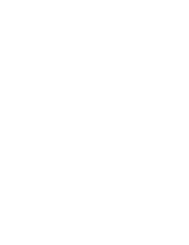 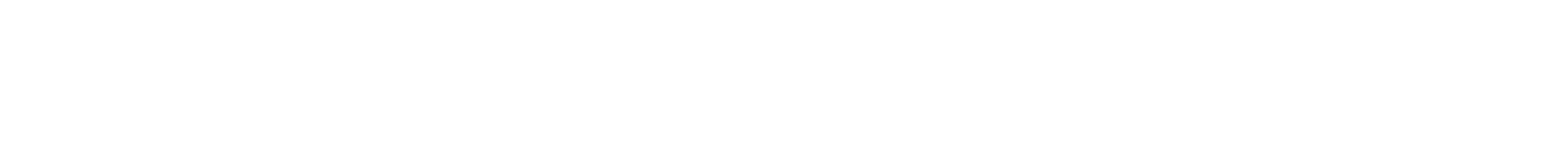 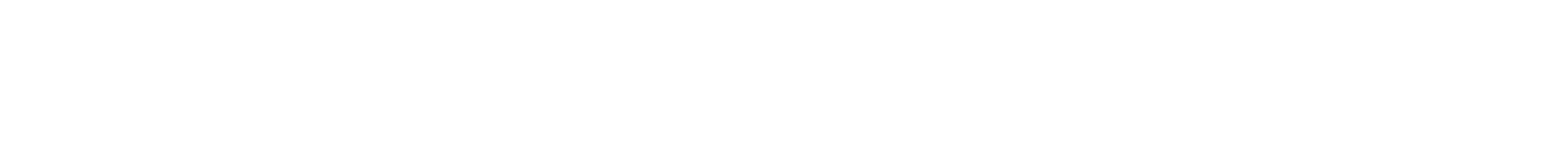 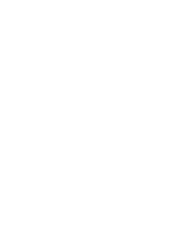 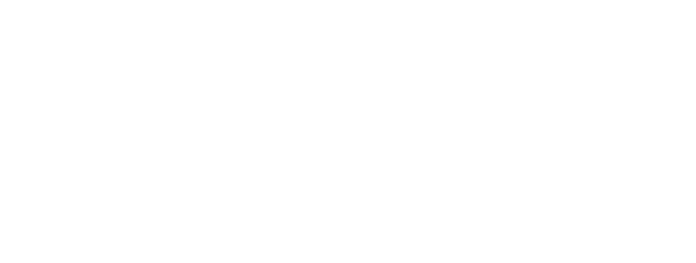 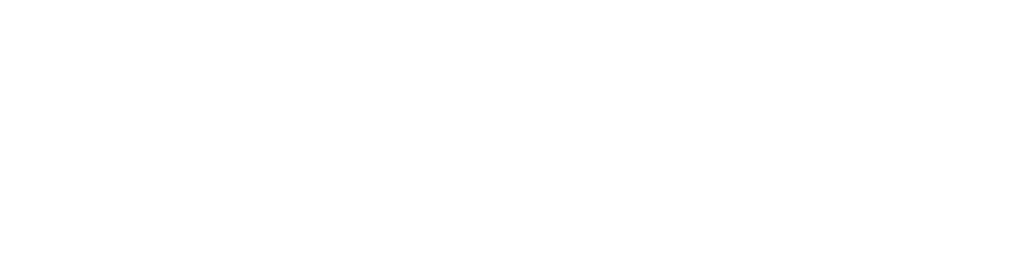 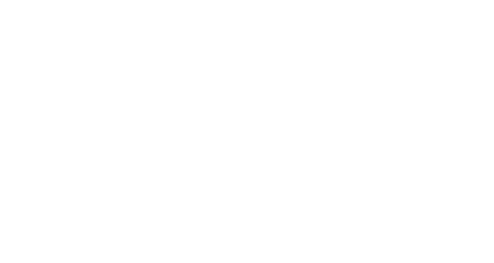 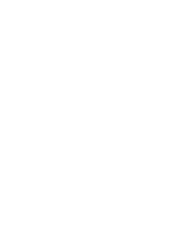 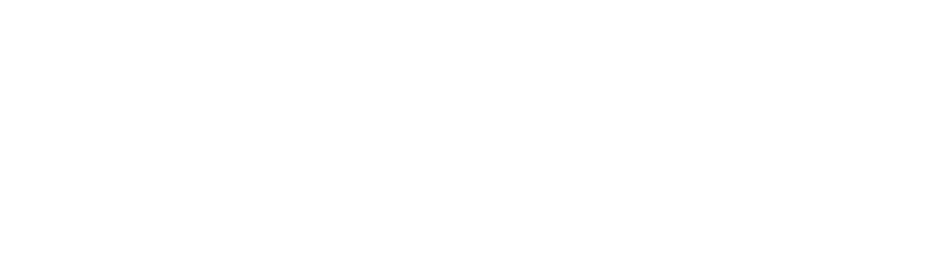 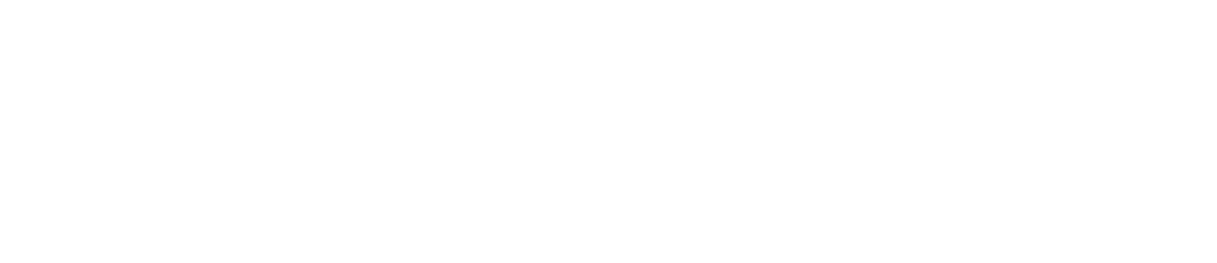 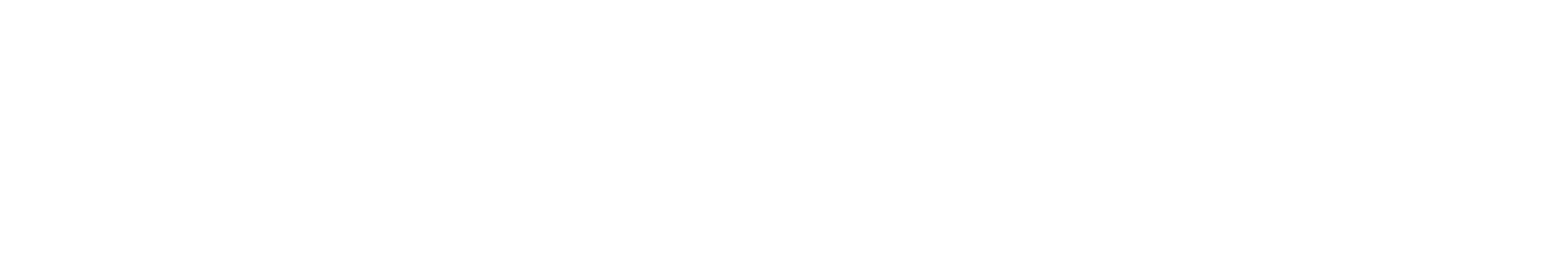 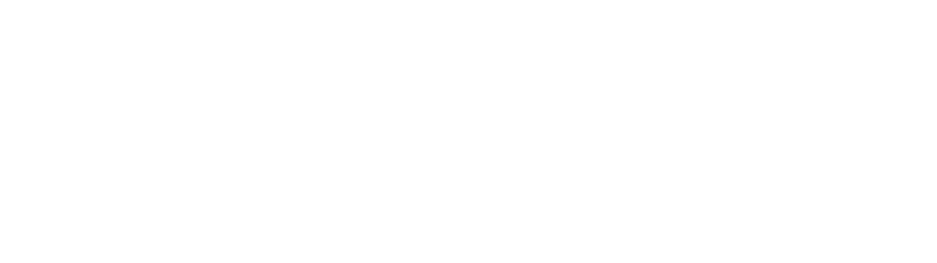 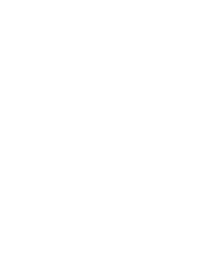 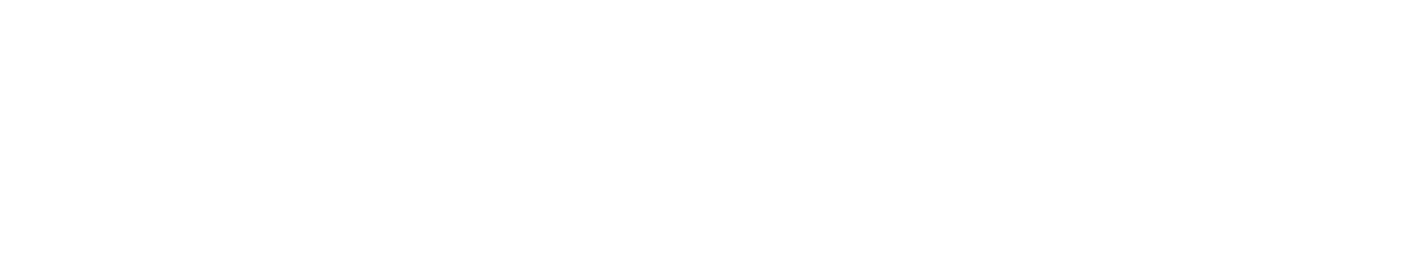 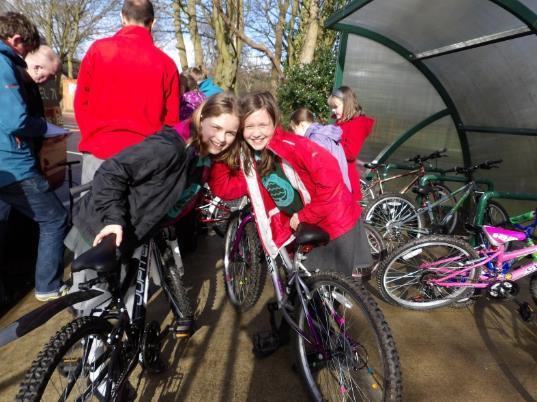 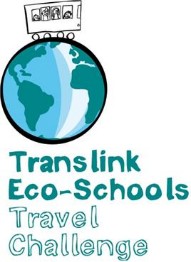 Positively changing your travelling habits reduces the amount of pollution and carbon in the atmosphereIt’s healthyIt’s more sociableIt’s funIt wakes you upYou could win a prize!It will help your school worktowards the Eco-Schools Green Flag award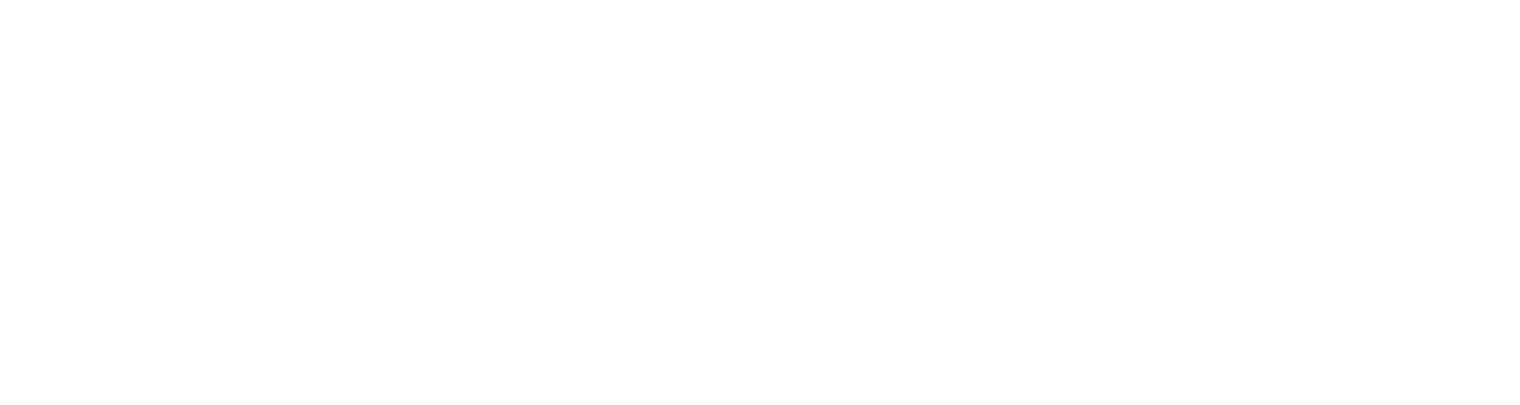 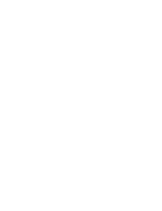 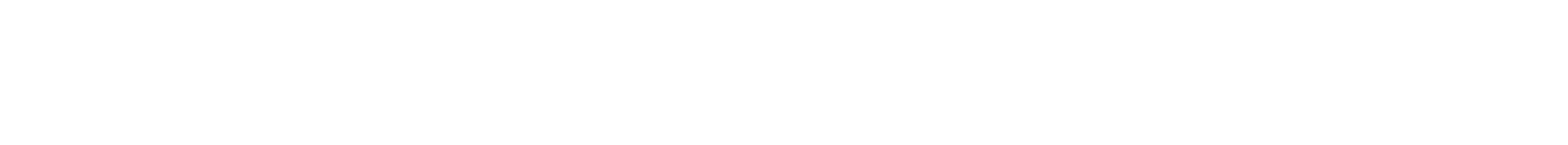 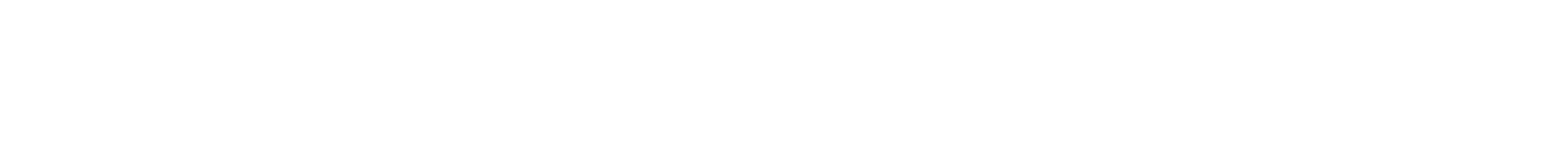 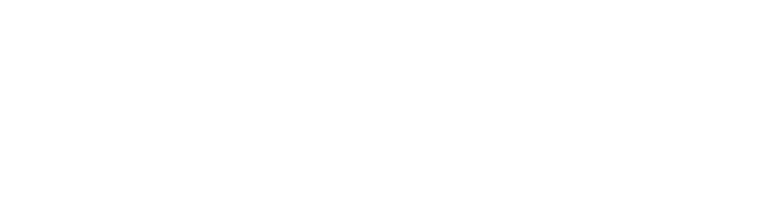 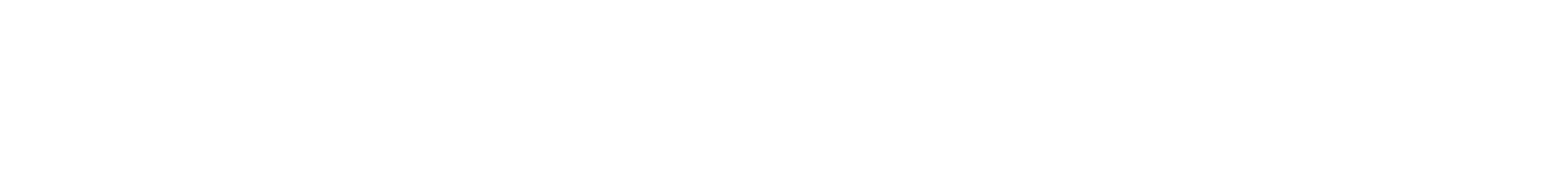 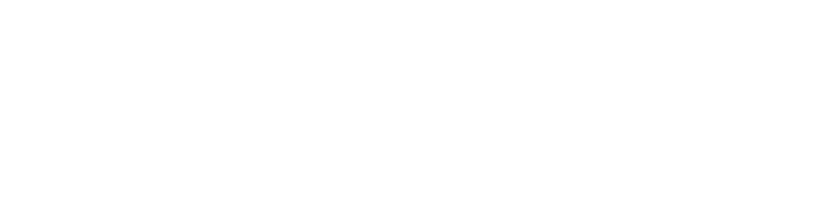 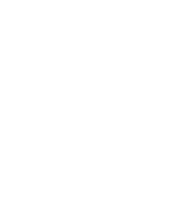 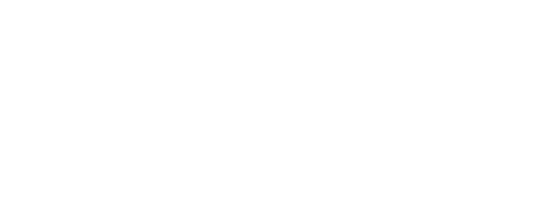 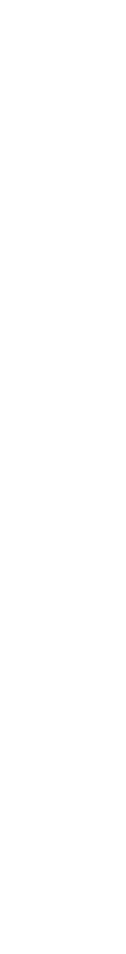 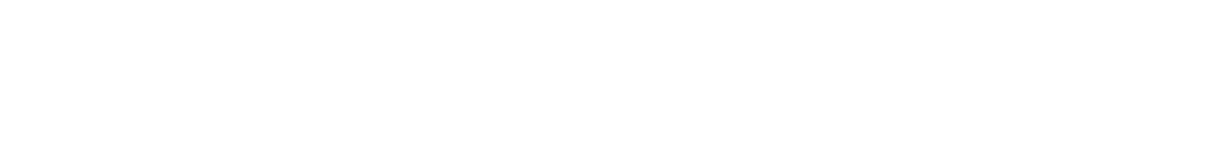 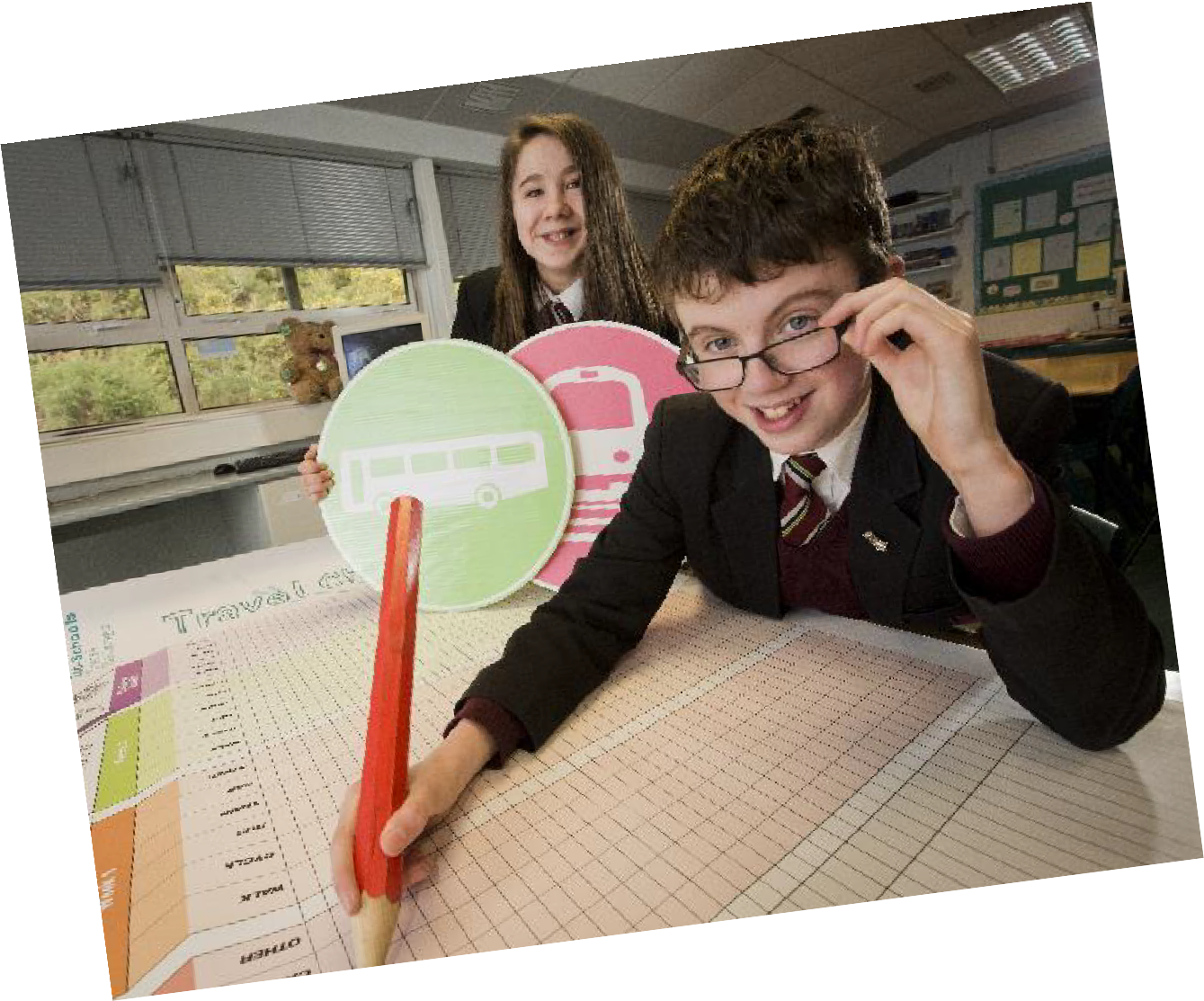 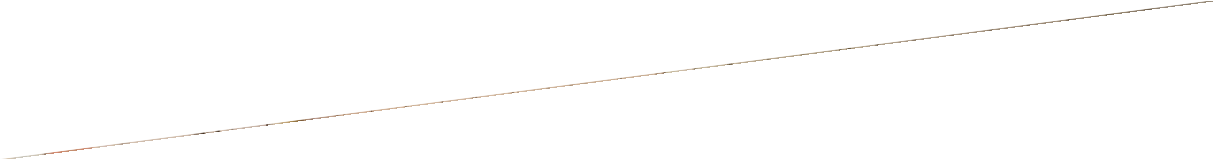 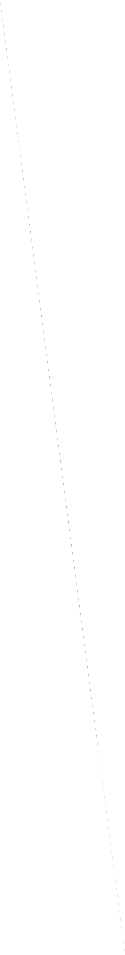 Prize CategoriesMost Eco-JourneysPost- Primary£300Prizes-	As % of total eco-journeys travelled by pupilsMost Improved ClassPrimary£300-	Greatest change away from car use by pupilsBest Pupil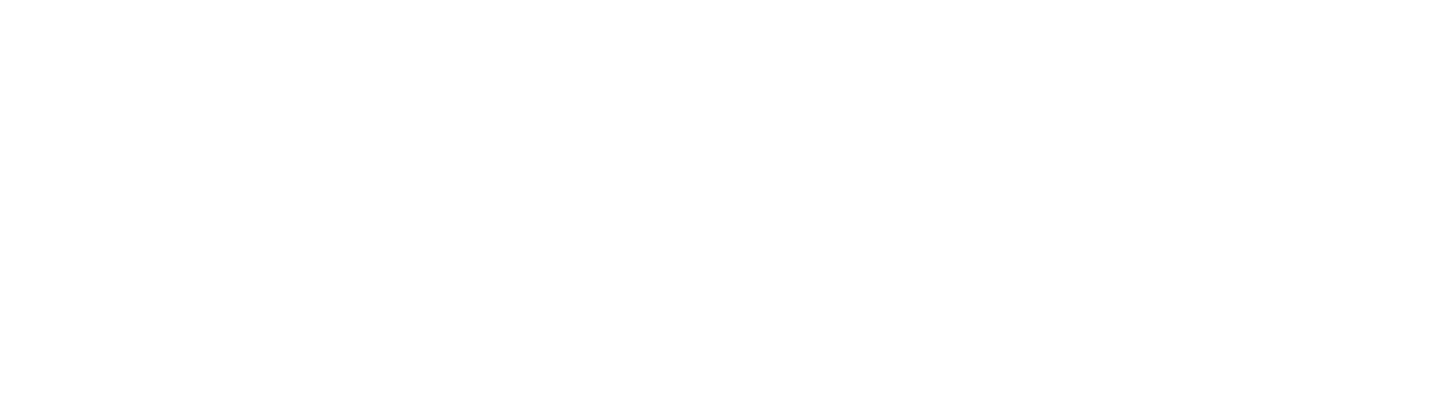 All Schools£50 book token-	Nominate your Transport Hero. The most inspiring pupil who really sets the standard high for sustainable transport to school with a short explanation why.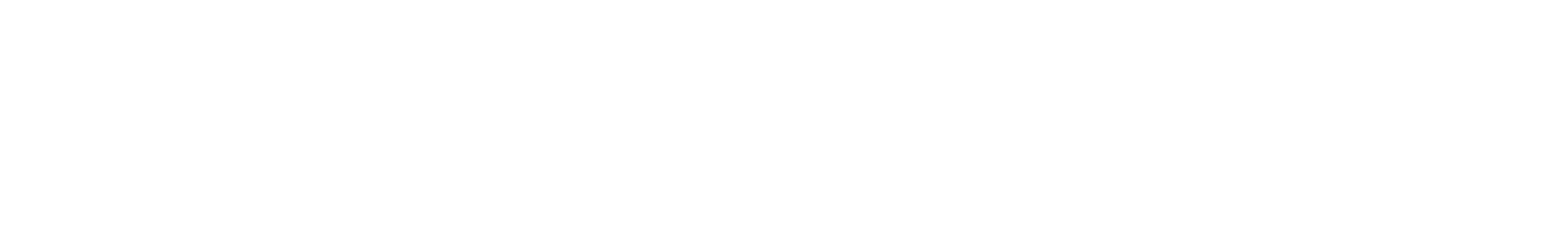 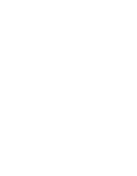 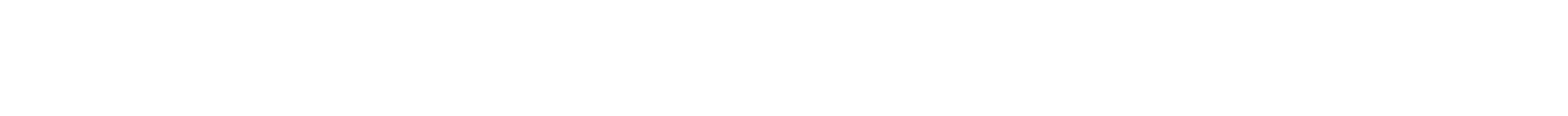 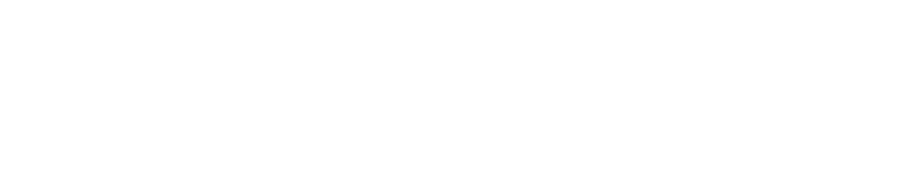 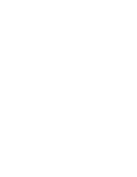 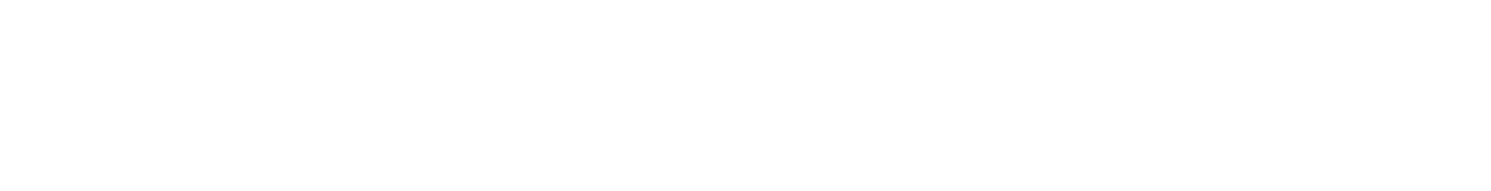 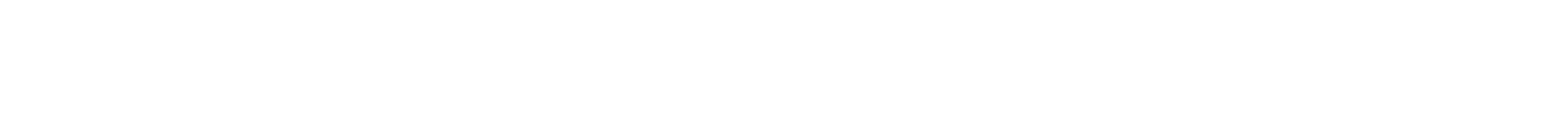 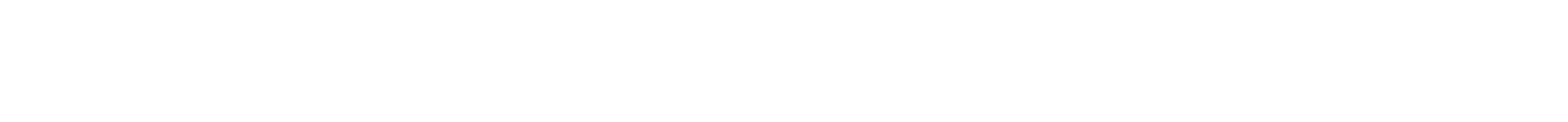 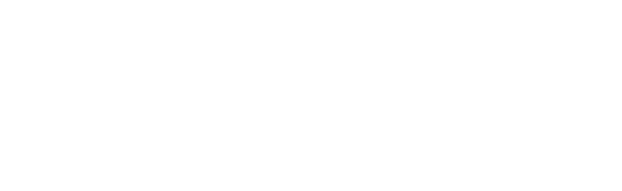 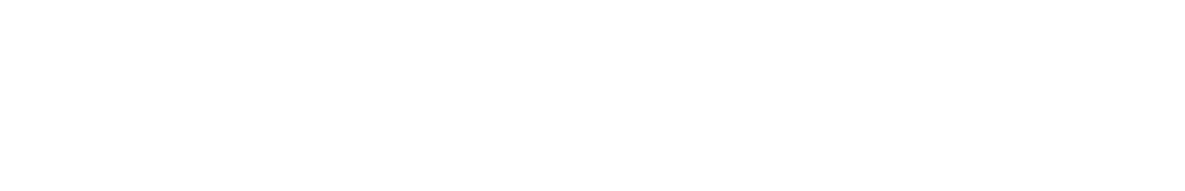 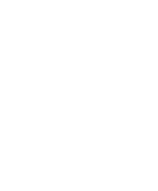 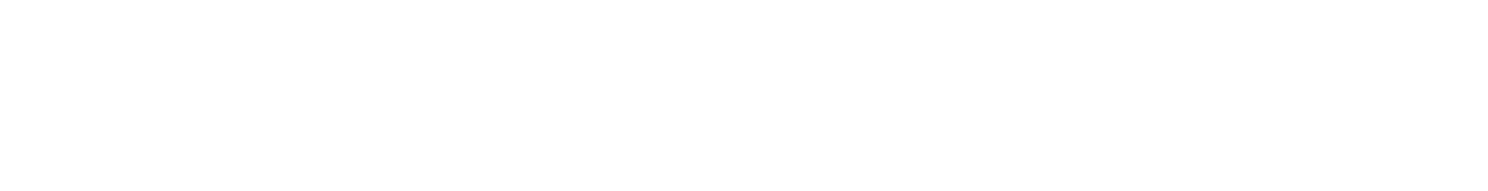 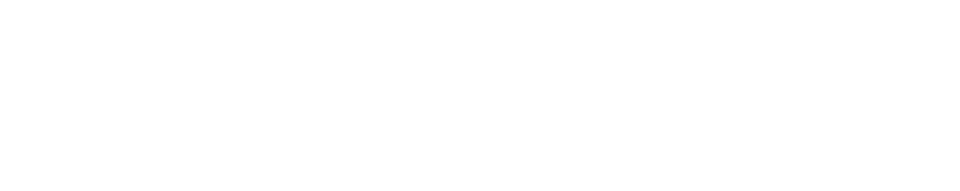 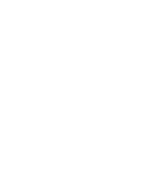 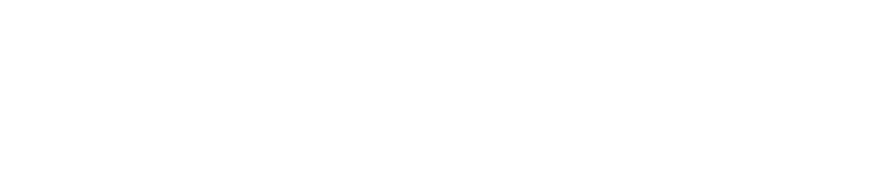 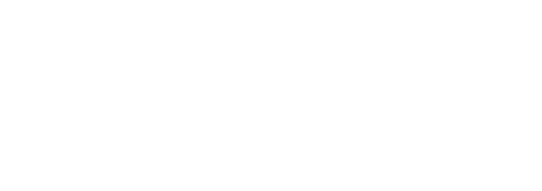 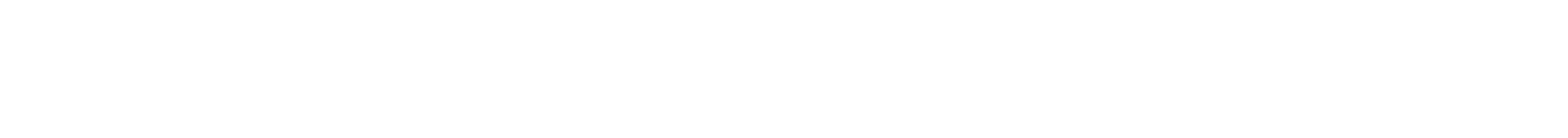 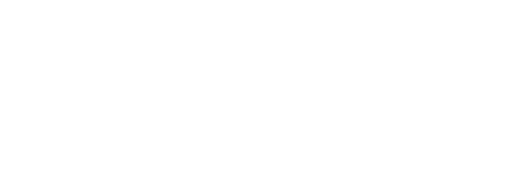 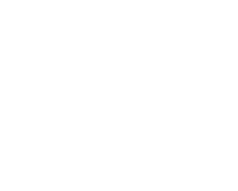 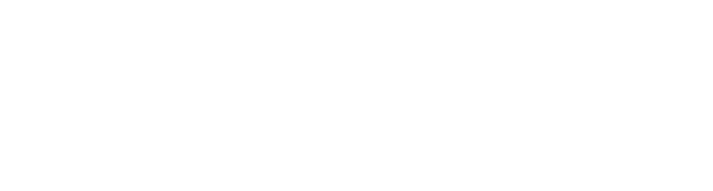 Submit your results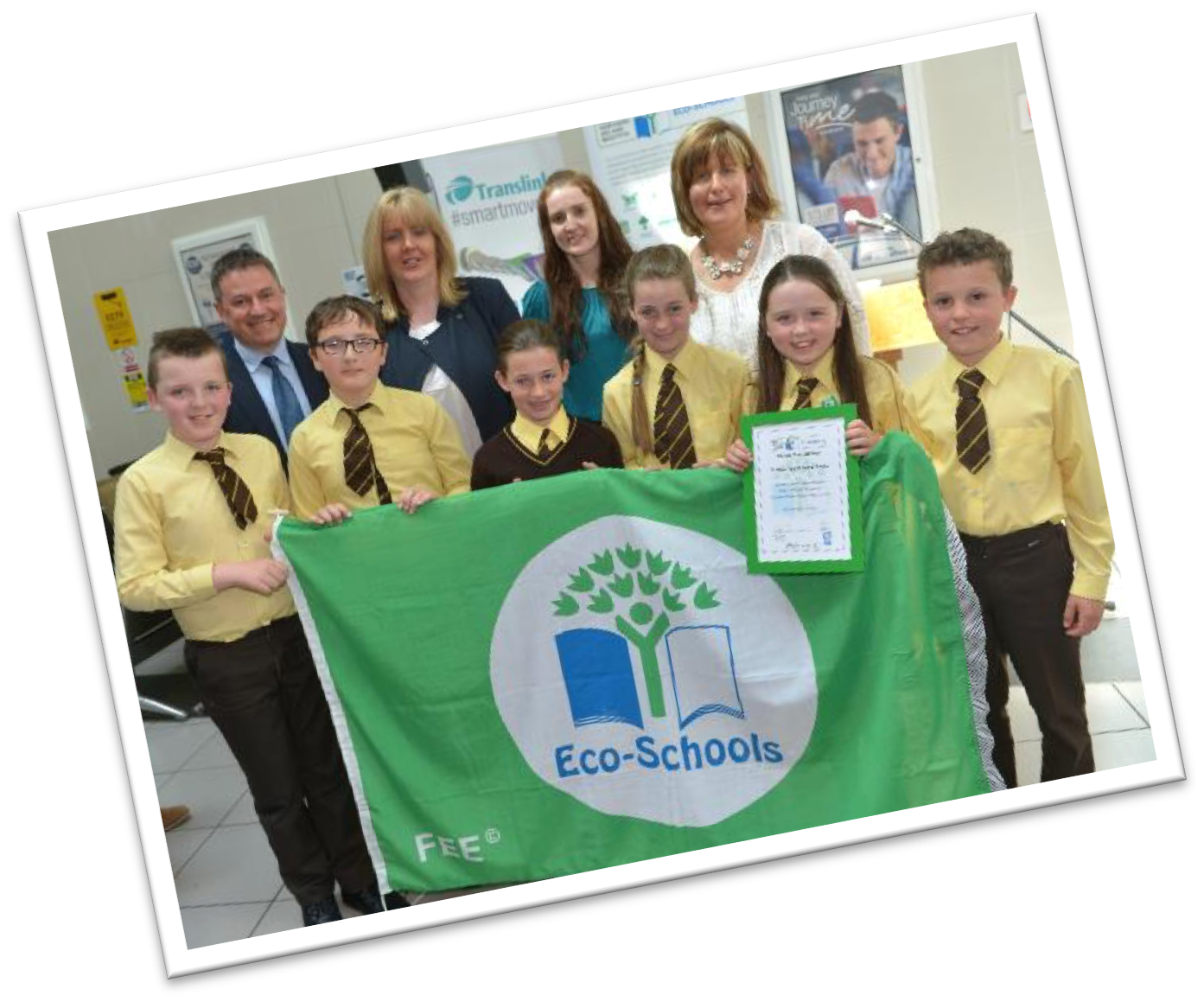 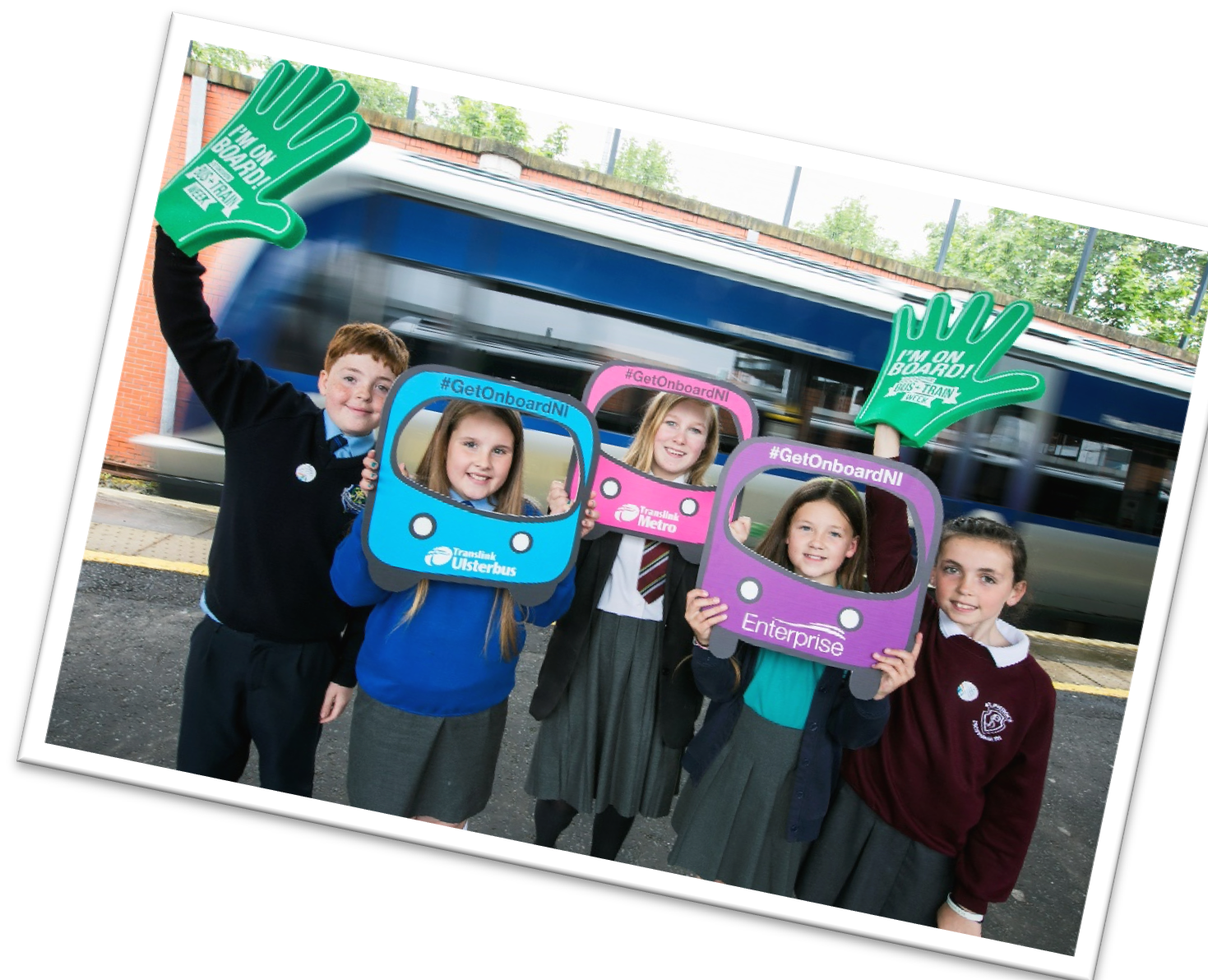 The Travel Challenge can be run any term. So you have more flexibility to take part in any 2 weeks which suit you. Do the challenge more than once if you wish! The latest date you can start is 4th May 2021.Record your results on the wall chart or individual tally chart and submit via the Eco-Schools online Data Zone.Send your results to Francesca.DiPalo@keepnorthernireland beautiful.org by 18th May 2021 to be in with a chance of winning a prize!Receive your prize/certificate at the Translink Celebration in June.Good Luck!!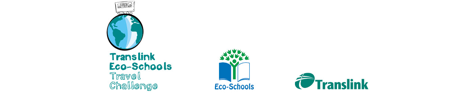 